Щиттин сүрөтү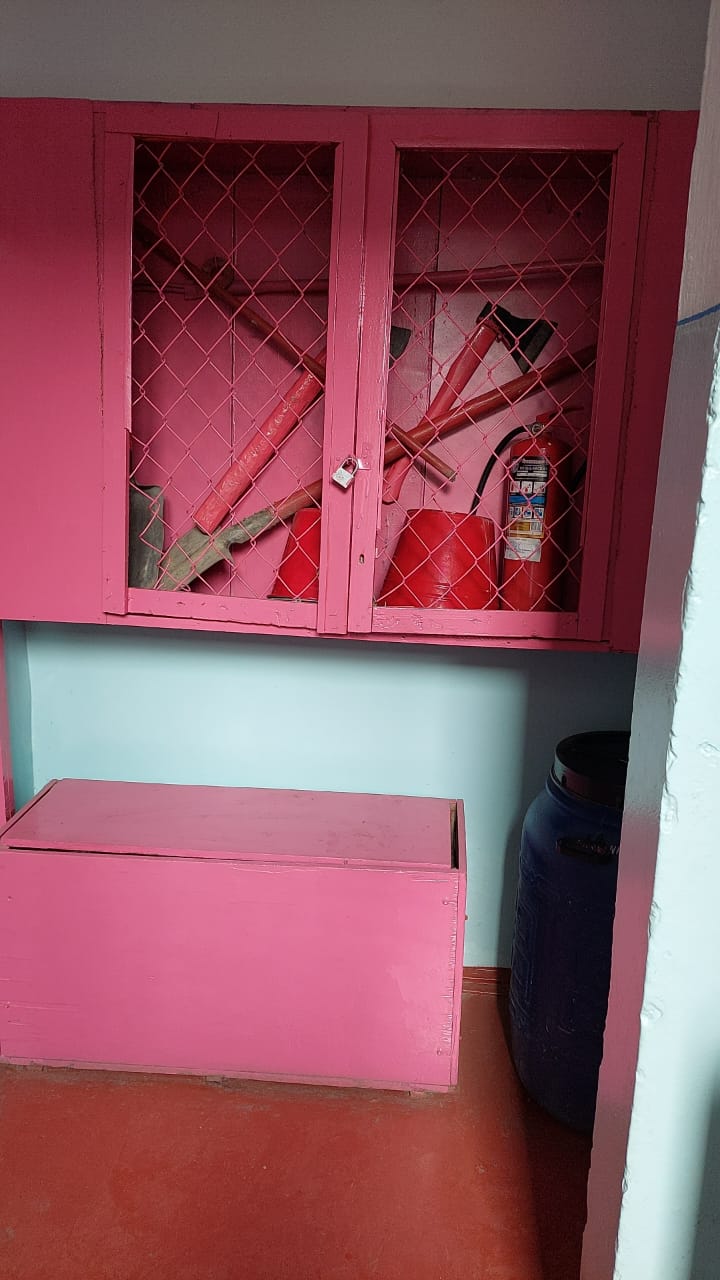 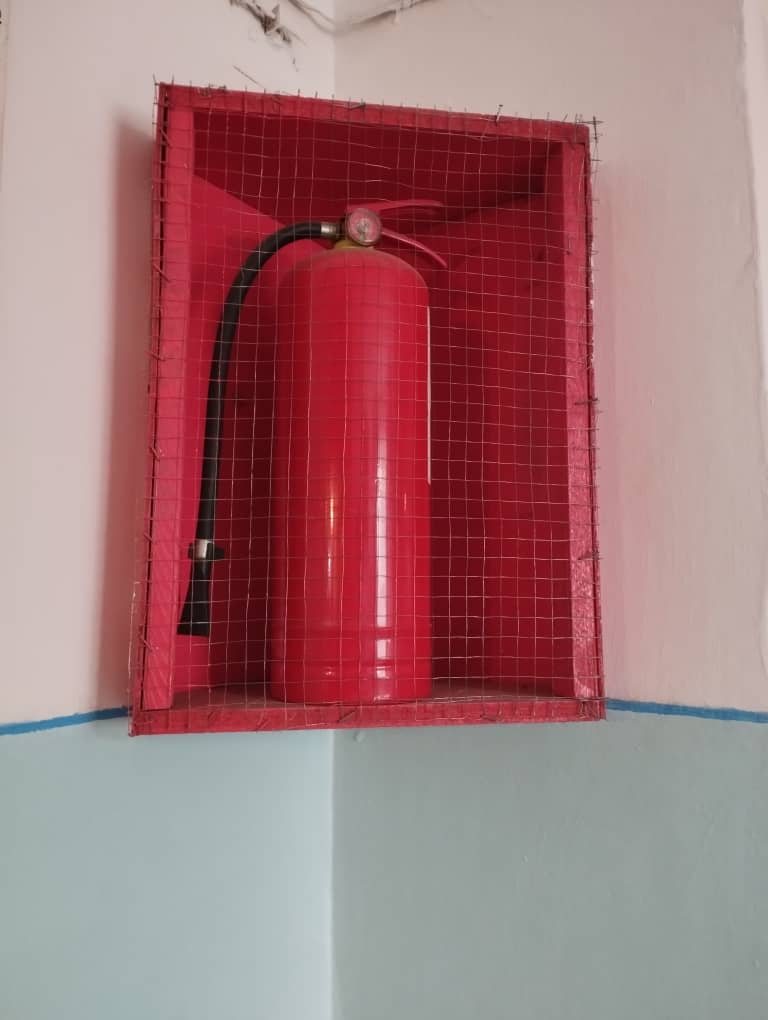 Өрт чыкканда колдонулуучу негизги жол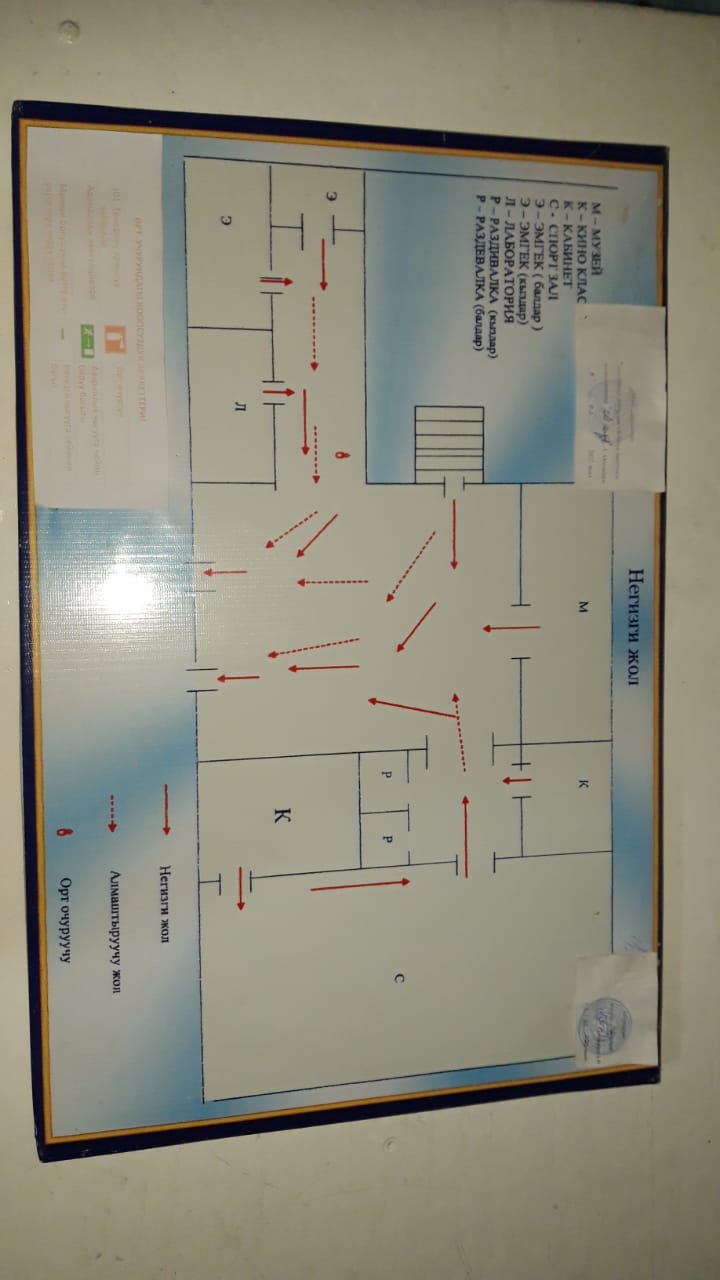 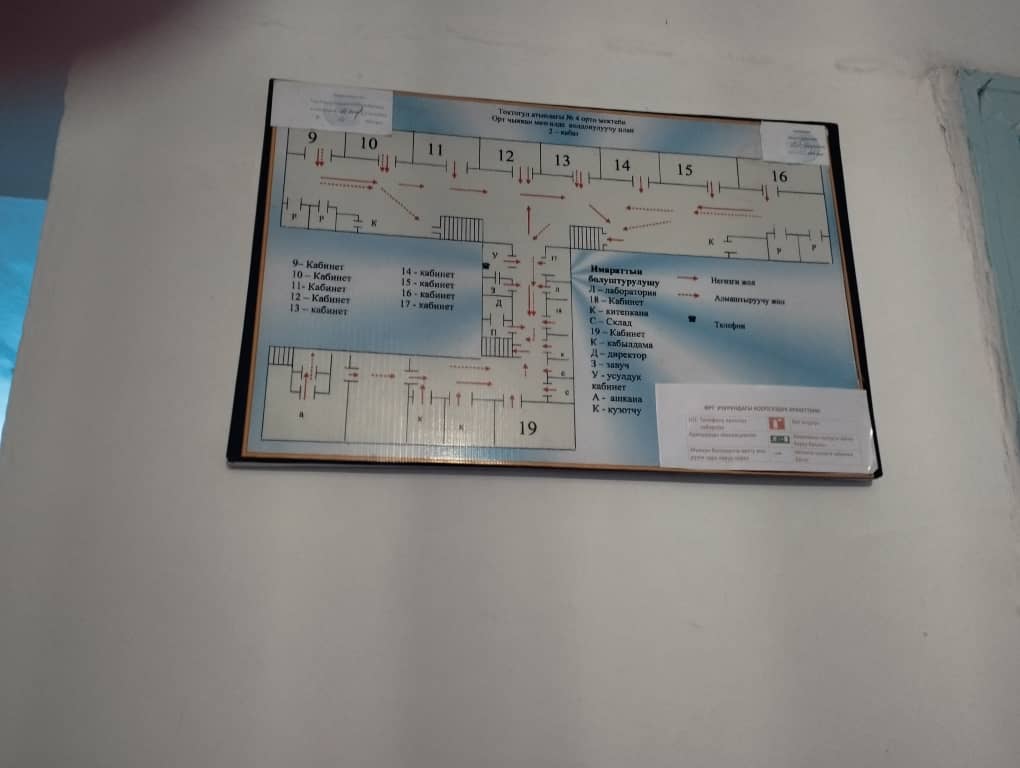 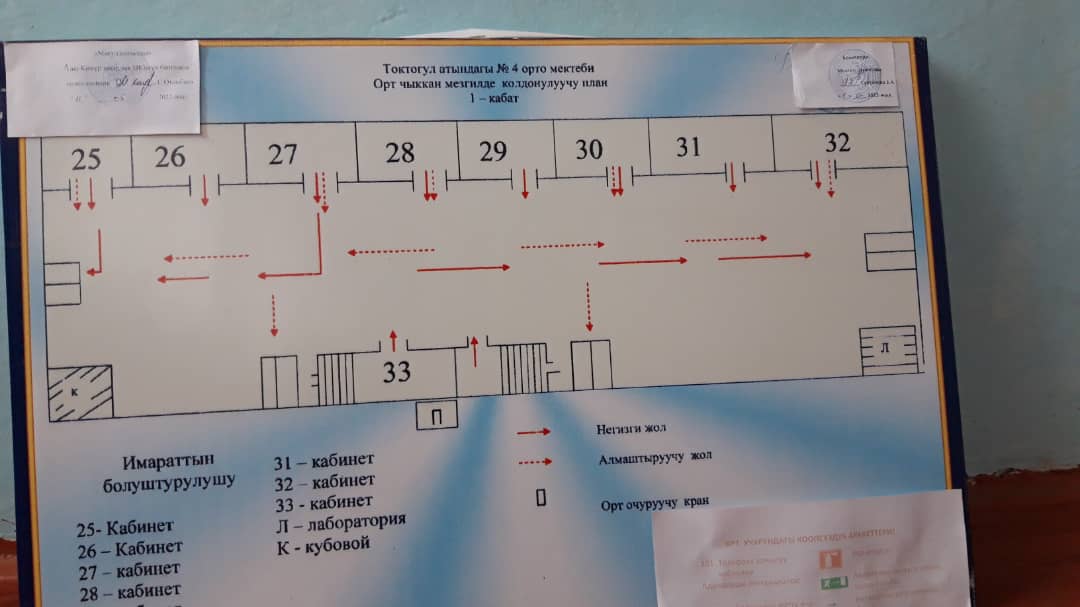 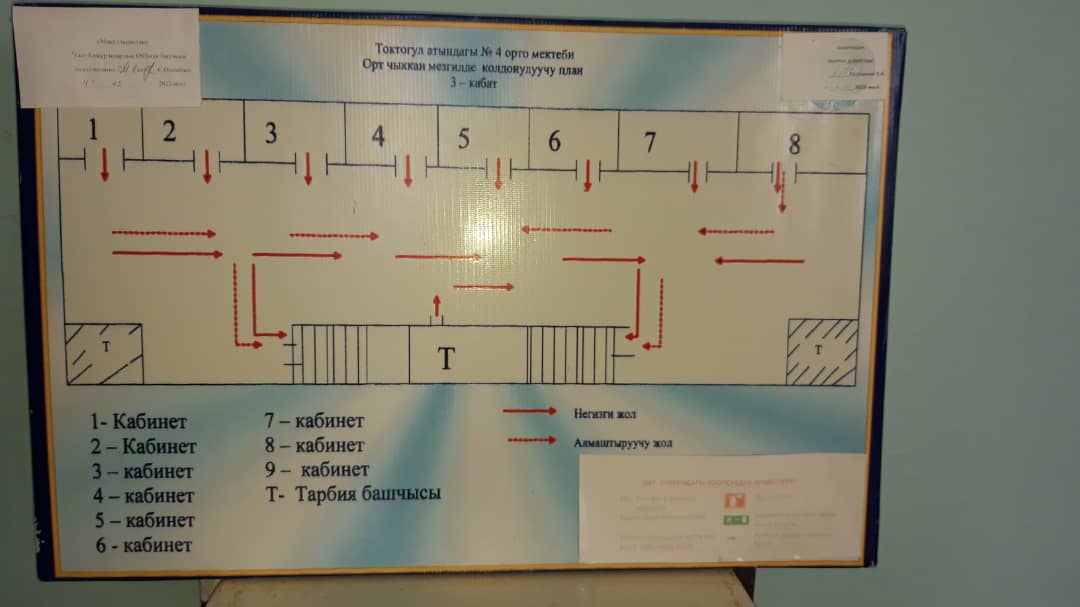 